Департамент образования мэрии города Новосибирска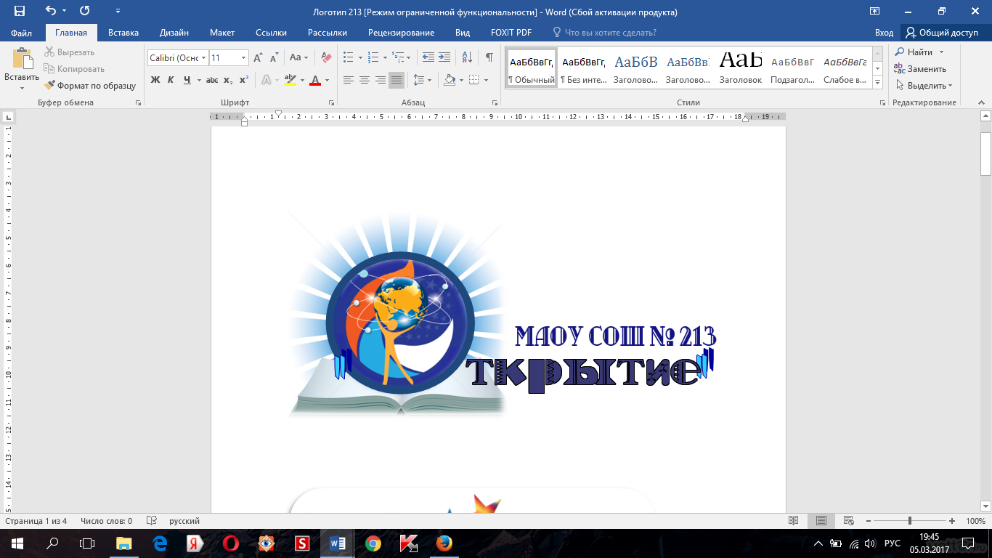 муниципальное автономное общеобразовательное учреждение города Новосибирска 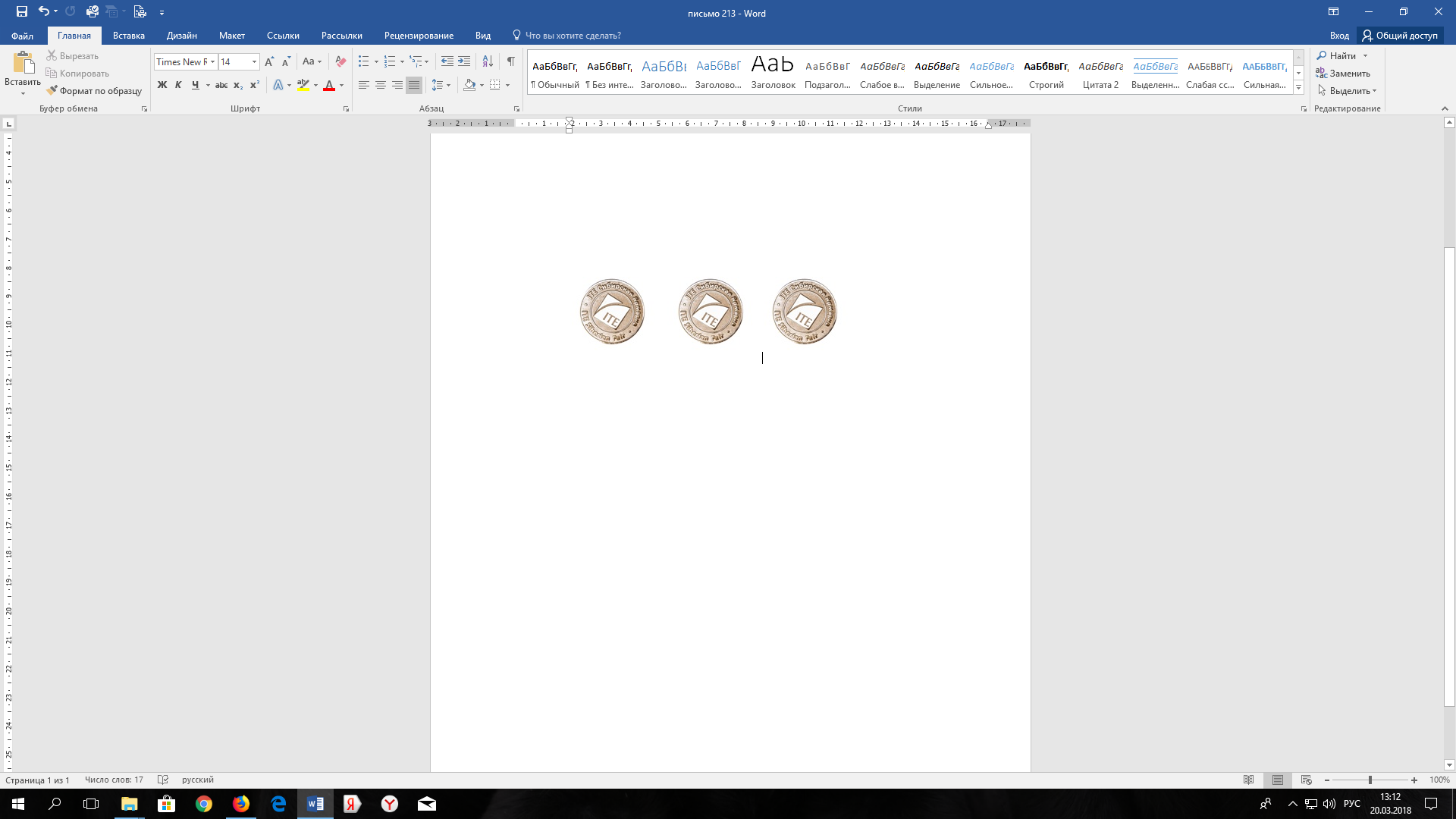                       «Средняя общеобразовательная школа № 213 «Открытие»                                 630034, г. Новосибирск, ул. Одоевского, 1/5                               ИНН/КПП 5409005840/540901001e–mail: : s_213@edu54.ru, тел. 349-36-30Итоговые результаты участников школьного этапа всероссийской олимпиады школьниковПредмет: основы безопасности жизнедеятельности
Класс: 7
Максимальный балл: 100
Класс: 8
Максимальный балл: 135
Класс: 9
Максимальный балл: 204№ п/пФ.И.О. участникаФ.И.О. участникаФ.И.О. участникаКлассРезультат участника (располагается по мере убывания баллов)СтатусМельниковаВикторияПавловна733участникДавыденкоВероникаСергеевна732участникБрызгаловаКристинаМаксимовна730участникСадовскаяМаргаритаСергеевна729участникИмановЭльвинЭльчинович728участникБорискинаТатьянаАлексеевна728участникБлиноваМиланаВячеславовна726участникПолищукДенисАндреевич725участникГаарВикторияРуслановна721участникКвачевскаяЮлияАлександровна720участник№ п/пФ.И.О. участникаФ.И.О. участникаФ.И.О. участникаКлассРезультат участника (располагается по мере убывания баллов)СтатусЗакамскийМаксимСергеевич857участникГорностальМиленаИвановна840участникФоменкоНикольАлександровна839участникТергалинскийДанилАлексеевич835участникОдинцоваТатьянаСергеевна835участникЧайМинфей828участникЖуравлёв АртёмАлександрович825участникБазелевскийЕгорЕвгеньевич824участникЛеонтьева РусланаАлексеевна821участникЧупраковаАлёнаРомановна815участникМишаковаЮлияДенисовна89участникПотаповЯрославВладимирович88участникМатвеевМатвейАндреевич87участник№ п/пФ.И.О. участникаФ.И.О. участникаФ.И.О. участникаКлассРезультат участника (располагается по мере убывания баллов)СтатусПоповаВикторияВячеславовна966участникКузьминКириллСергеевич946участникХохловаМаринаСергеевна936участникБарышева Анастасия Сергеевна935участникЛедневАртемИванович930участникМорозоваАнастасия Александровна928участникГомозовДанилАлександрович928участникКузнецовДанилВячеславович927участникГришинаСофияРомановна926участникЛосеваАнгелинаВладимировна916участник